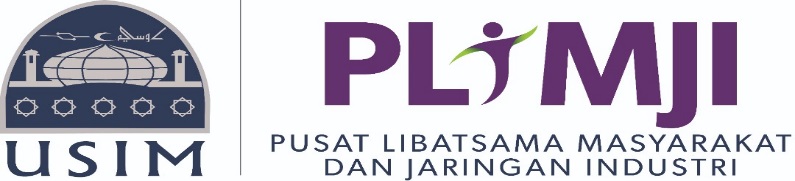 BORANG SENARAI SEMAK PERMOHONAN MOA DAN MOUMOHON TANDAKAN (/) PADA RUANGAN PEMOHON(Borang Semakan : Update 15 Feb 2021)PLiMJI/MM/001					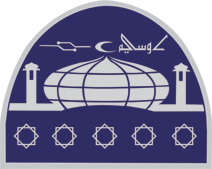 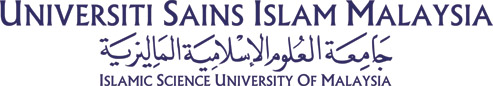 BORANG MAKLUMAT MEMORANDUM OF AGREEMENT (MoA)DAN MEMORANDUM OF UNDERSTANDING (MoU)Maklumat Latarbelakang: (Sila lampirkan maklumat berkaitan)Sijil pendaftaran syarikat ada disertakan.YaTidakJika jawapan Tidak, nyatakan sebab------------------------------------------------------------------------------------------------------------------------------------------------------------------------------------------------------------------------------------------------------Profil syarikat ada disertakan. YaTidakJika jawapan Tidak, nyatakan sebab------------------------------------------------------------------------------------------------------------------------------------------------------------------------------------------------------------------------------------------------------Maklumat mengenai pegawai dalam syarikat yang akan berurusan ada dinyatakan. YaTidakJika jawapan Tidak, nyatakan sebab------------------------------------------------------------------------------------------------------------------------------------------------------------------------------------------------------------------------------------------------------Syarikat yang akan berurusan ini mempunyai hubungan kekeluargaan/ persaudaraan.YaTidakJika jawapan Ya, nyatakan sebab------------------------------------------------------------------------------------------------------------------------------------------------------------------------------------------------------------------------------------------------------Salinan carian Suruhanjaya Syarikat Malaysia (SSM) ke atas syarikat / perniagaan. (bagi permohonan mengadakan MoA/MoU tanpa melibatkan kewangan dari USIM) [Kewangan dari pihak luar sahaja]YaTidakJika jawapan Tidak, nyatakan sebab----------------------------------------------------------------------------------------------------------------------------------------------------------------------------------------------------------------------------------------------------6.	Salinan carian Suruhanjaya Syarikat Malaysia (SSM) ke atas syarikat / perniagaan dan juga salinan laporan CTOS ke atas syarikat (bagi permohonan mengadakan MoA/MoU yang melibatkan kewangan dari USIM)YaTidakJika jawapan Tidak, nyatakan sebab----------------------------------------------------------------------------------------------------------------------------------------------------------------------------------------------------------------------------------------------------Sijil pendaftaran syarikat ada disertakan.YaTidakSemakan/ Nota:----------------------------------------------------------------------------------------------------------------------------------------------------------------------------------------------------------------------------------Profil syarikat ada disertakan. YaTidakSemakan/ Nota:----------------------------------------------------------------------------------------------------------------------------------------------------------------------------------------------------------------------------------Maklumat mengenai pegawai dalam syarikat yang akan berurusan ada dinyatakan. YaTidakSemakan/ Nota:----------------------------------------------------------------------------------------------------------------------------------------------------------------------------------------------------------------------------------Syarikat yang akan berurusan ini mempunyai hubungan kekeluargaan/ persaudaraan.YaTidakJika jawapan Ya, nyatakan sebab------------------------------------------------------------------------------------------------------------------------------------------------------------------------------------------------------------------------------------------------------Salinan carian Suruhanjaya Syarikat Malaysia (SSM) ke atas syarikat / perniagaan. (bagi permohonan mengadakan MoA/MoU tanpa melibatkan kewangan dari USIM) [Kewangan dari pihak luar sahaja]YaTidakSemakan/ Nota:----------------------------------------------------------------------------------------------------------------------------------------------------------------------------------------------------------------------------------------------------6.	Salinan carian Suruhanjaya Syarikat Malaysia (SSM) ke atas syarikat / perniagaan dan juga salinan laporan CTOS ke atas syarikat (bagi permohonan mengadakan MoA/MoU yang melibatkan kewangan dari USIM)YaTidakSemakan/ Nota:----------------------------------------------------------------------------------------------------------------------------------------------------------------------------------------------------------------------------------------------------Catatan : *Potong yang tidak berkenaan.BILPERKARAPEMOHONPLiMJIBorang Senarai SemakBorang Permohonan MoA/ MoU (PLiMJI/MM/001) yang  Telah Lengkap Diisi.Draf MoA/ MoUSurat Kelulusan ProjekPerakuan Semakan Juu Untuk MoA/ MoUNO. RUJUKANKemaskini : 15 Februari 2021BAHAGIAN A – LATAR BELAKANG PEMOHONBAHAGIAN A – LATAR BELAKANG PEMOHONBAHAGIAN A – LATAR BELAKANG PEMOHONBAHAGIAN A – LATAR BELAKANG PEMOHONNama PenuhNo. K/PNo. StafFakulti / PTJJawatan SekarangTel. PejabatTel. BimbitBAHAGIAN B – KETERANGAN MoA/ MoUBAHAGIAN B – KETERANGAN MoA/ MoUBAHAGIAN B – KETERANGAN MoA/ MoUBAHAGIAN B – KETERANGAN MoA/ MoUBAHAGIAN B – KETERANGAN MoA/ MoUBAHAGIAN B – KETERANGAN MoA/ MoUBAHAGIAN B – KETERANGAN MoA/ MoUBAHAGIAN B – KETERANGAN MoA/ MoUBAHAGIAN B – KETERANGAN MoA/ MoUNama AgensiNo. Pendaftaran Agensi Alamat AgensiAlamat AgensiNama Pegawai AgensiJawatanTelefonEmailMoA / MoU MoAMoAMoUMoUMoUMoUPermohonanBaharuBaharuPenyambunganPenyambunganPenyambunganPenyambunganJenis AktivitiAkademikAkademikAkademikAkademikAkademikJenis AktivitiPenyelidikanPenyelidikanPenyelidikanPenyelidikanPenyelidikanJenis AktivitiInovasi / Pembangunan Produk / IPInovasi / Pembangunan Produk / IPInovasi / Pembangunan Produk / IPInovasi / Pembangunan Produk / IPInovasi / Pembangunan Produk / IPJenis AktivitiPersidanganPersidanganPersidanganPersidanganPersidanganJenis AktivitiProgram Pelajar Program Pelajar Program Pelajar Program Pelajar Program Pelajar LibatsamaLibatsamaLibatsamaLibatsamaLibatsamaLatihanLatihanLatihanLatihanLatihanLain-lain (Nyatakan)Lain-lain (Nyatakan)Lain-lain (Nyatakan)Lain-lain (Nyatakan)Lain-lain (Nyatakan)Aktiviti-AktivitiBilAktiviti yang akan dijalankanAktiviti yang akan dijalankanAktiviti yang akan dijalankanBilAktiviti yang telah dijalankanAktiviti yang telah dijalankanAktiviti yang telah dijalankanAktiviti-AktivitiAktiviti-AktivitiAktiviti-AktivitiAktiviti-AktivitiAktiviti-AktivitiAktiviti-AktivitiAktiviti-AktivitiAktiviti-AktivitiTarikh MulaHinggaHinggaTempohBAHAGIAN C – SENARAI MAKLUMAT BAGI PENGIRAAN IN KINDBAHAGIAN C – SENARAI MAKLUMAT BAGI PENGIRAAN IN KINDBAHAGIAN C – SENARAI MAKLUMAT BAGI PENGIRAAN IN KINDBAHAGIAN C – SENARAI MAKLUMAT BAGI PENGIRAAN IN KINDBAHAGIAN C – SENARAI MAKLUMAT BAGI PENGIRAAN IN KINDBAHAGIAN C – SENARAI MAKLUMAT BAGI PENGIRAAN IN KINDBAHAGIAN C – SENARAI MAKLUMAT BAGI PENGIRAAN IN KINDMAKLUMAT KAKITANGAN YANG TERLIBATMAKLUMAT KAKITANGAN YANG TERLIBATMAKLUMAT KAKITANGAN YANG TERLIBATMAKLUMAT KAKITANGAN YANG TERLIBATMAKLUMAT KAKITANGAN YANG TERLIBATMAKLUMAT KAKITANGAN YANG TERLIBATMAKLUMAT KAKITANGAN YANG TERLIBATBilNamaNamaNamaJawatanJawatanJawatanANGGARAN KOS BAGI KAKITANGAN (a)ANGGARAN KOS BAGI KAKITANGAN (a)ANGGARAN KOS BAGI KAKITANGAN (a)ANGGARAN KOS BAGI KAKITANGAN (a)ANGGARAN KOS BAGI KAKITANGAN (a)ANGGARAN KOS BAGI KAKITANGAN (a)ANGGARAN KOS BAGI KAKITANGAN (a)NamaNamaBilJumlahHari/ BulanJumlahHari/ BulanKadar(RM)Amaun (RM)Jumlah PerbelanjaanJumlah PerbelanjaanANGGARAN KEMUDAHAN BARANGAN DAN LAIN-LAIN (b)ANGGARAN KEMUDAHAN BARANGAN DAN LAIN-LAIN (b)ANGGARAN KEMUDAHAN BARANGAN DAN LAIN-LAIN (b)ANGGARAN KEMUDAHAN BARANGAN DAN LAIN-LAIN (b)ANGGARAN KEMUDAHAN BARANGAN DAN LAIN-LAIN (b)ANGGARAN KEMUDAHAN BARANGAN DAN LAIN-LAIN (b)ANGGARAN KEMUDAHAN BARANGAN DAN LAIN-LAIN (b)PerkaraPerkaraBilJumlah HariJumlah HariKadar (RM)Amaun (RM)Bilik MesyuaratBilik MesyuaratBilik SeminarBilik SeminarMakmalMakmalJumlah PerbelanjaanJumlah PerbelanjaanJumlah PerbelanjaanJumlah PerbelanjaanJumlah PerbelanjaanJumlah PerbelanjaanJumlah KeseluruhanPerbelanjaan In Kind (a+b)Jumlah KeseluruhanPerbelanjaan In Kind (a+b)Jumlah KeseluruhanPerbelanjaan In Kind (a+b)Jumlah KeseluruhanPerbelanjaan In Kind (a+b)Jumlah KeseluruhanPerbelanjaan In Kind (a+b)Jumlah KeseluruhanPerbelanjaan In Kind (a+b)BAHAGIAN D – SENARAI MAKLUMAT BAGI PENGIRAAN INKUISITBAHAGIAN D – SENARAI MAKLUMAT BAGI PENGIRAAN INKUISITBAHAGIAN D – SENARAI MAKLUMAT BAGI PENGIRAAN INKUISITBAHAGIAN D – SENARAI MAKLUMAT BAGI PENGIRAAN INKUISITBAHAGIAN D – SENARAI MAKLUMAT BAGI PENGIRAAN INKUISITBAHAGIAN D – SENARAI MAKLUMAT BAGI PENGIRAAN INKUISITBAHAGIAN D – SENARAI MAKLUMAT BAGI PENGIRAAN INKUISITMAKLUMAT KAKITANGAN YANG TERLIBATMAKLUMAT KAKITANGAN YANG TERLIBATMAKLUMAT KAKITANGAN YANG TERLIBATMAKLUMAT KAKITANGAN YANG TERLIBATMAKLUMAT KAKITANGAN YANG TERLIBATMAKLUMAT KAKITANGAN YANG TERLIBATMAKLUMAT KAKITANGAN YANG TERLIBATBilNamaNamaNamaJawatanJawatanJawatanANGGARAN KOS BAGI KAKITANGAN (a)ANGGARAN KOS BAGI KAKITANGAN (a)ANGGARAN KOS BAGI KAKITANGAN (a)ANGGARAN KOS BAGI KAKITANGAN (a)ANGGARAN KOS BAGI KAKITANGAN (a)ANGGARAN KOS BAGI KAKITANGAN (a)ANGGARAN KOS BAGI KAKITANGAN (a)NamaNamaBilJumlahHari/ BulanJumlahHari/ BulanKadar(RM)Amaun (RM)Jumlah PerbelanjaanJumlah PerbelanjaanANGGARAN KEMUDAHAN BARANGAN DAN LAIN-LAIN (b)ANGGARAN KEMUDAHAN BARANGAN DAN LAIN-LAIN (b)ANGGARAN KEMUDAHAN BARANGAN DAN LAIN-LAIN (b)ANGGARAN KEMUDAHAN BARANGAN DAN LAIN-LAIN (b)ANGGARAN KEMUDAHAN BARANGAN DAN LAIN-LAIN (b)ANGGARAN KEMUDAHAN BARANGAN DAN LAIN-LAIN (b)ANGGARAN KEMUDAHAN BARANGAN DAN LAIN-LAIN (b)PerkaraPerkaraBilJumlah HariJumlah HariKadar (RM)Amaun (RM)Bilik MesyuaratBilik MesyuaratBilik SeminarBilik SeminarMakmalMakmalJumlah PerbelanjaanJumlah PerbelanjaanJumlah PerbelanjaanJumlah PerbelanjaanJumlah PerbelanjaanJumlah PerbelanjaanJumlah KeseluruhanPerbelanjaan Inkuisit (a+b)Jumlah KeseluruhanPerbelanjaan Inkuisit (a+b)Jumlah KeseluruhanPerbelanjaan Inkuisit (a+b)Jumlah KeseluruhanPerbelanjaan Inkuisit (a+b)Jumlah KeseluruhanPerbelanjaan Inkuisit (a+b)Jumlah KeseluruhanPerbelanjaan Inkuisit (a+b)BAHAGIAN E 1 – MAKLUMAT PULANGAN PELABURAN (ROI)                                                                 EXPECTED OUTPUTBAHAGIAN E 1 – MAKLUMAT PULANGAN PELABURAN (ROI)                                                                 EXPECTED OUTPUTBAHAGIAN E 1 – MAKLUMAT PULANGAN PELABURAN (ROI)                                                                 EXPECTED OUTPUTBilBilKeterangan1122334455667788BAHAGIAN E 2 – MAKLUMAT PULANGAN PELABURAN JANGKA PANJANG                                                                 (LONG TERM IMPACT)BAHAGIAN E 2 – MAKLUMAT PULANGAN PELABURAN JANGKA PANJANG                                                                 (LONG TERM IMPACT)BAHAGIAN E 2 – MAKLUMAT PULANGAN PELABURAN JANGKA PANJANG                                                                 (LONG TERM IMPACT)BilKeteranganKeterangan1234578BAHAGIAN F – SENARAI SEMAK MAKLUMAT AGENSIBAHAGIAN G – PERAKUAN DEKAN / PENGARAHi. Catatan:ii. Dengan ini saya memperakukan / tidak memperakukan * permohonan untuk MoA/ MoU ini.ii. Dengan ini saya memperakukan / tidak memperakukan * permohonan untuk MoA/ MoU ini.ii. Dengan ini saya memperakukan / tidak memperakukan * permohonan untuk MoA/ MoU ini.ii. Dengan ini saya memperakukan / tidak memperakukan * permohonan untuk MoA/ MoU ini.ii. Dengan ini saya memperakukan / tidak memperakukan * permohonan untuk MoA/ MoU ini.T/tangan & Cop Rasmi:T/tangan & Cop Rasmi:Tarikh:BAHAGIAN H – SEMAKAN OLEH PLiMJI/PPPI/UA (Urusetia)BAHAGIAN I – PERAKUAN PENGARAH PLiMJIUlasan:_____________________________________________________________________________Dengan ini saya memperakukan / tidak memperakukan * permohonan ini boleh dimajukan ke dalam Mesyuarat JKPU._____________________________________________________________________________________________________________________________________________________________________________________________________________________________________Dengan ini saya memperakukan / tidak memperakukan * permohonan ini boleh dimajukan ke dalam Mesyuarat JKPU._____________________________________________________________________________________________________________________________________________________________________________________________________________________________________Dengan ini saya memperakukan / tidak memperakukan * permohonan ini boleh dimajukan ke dalam Mesyuarat JKPU._____________________________________________________________________________________________________________________________________________________________________________________________________________________________________Dengan ini saya memperakukan / tidak memperakukan * permohonan ini boleh dimajukan ke dalam Mesyuarat JKPU._____________________________________________________________________________________________________________________________________________________________________________________________________________________________________Dengan ini saya memperakukan / tidak memperakukan * permohonan ini boleh dimajukan ke dalam Mesyuarat JKPU.________________________________________________________________________________________________________________________________________________________T/tangan & Cop Rasmi:T/tangan & Cop Rasmi:Tarikh: